ACTIVIDAD PARA B1-B2Anexo 1Por parejas, leed el listado de palabras homónimas homófonas. Reflexionad y buscad una explicación de qué es un homónimo homófono. ¿Qué diferencias de ortografía hay en estos pares (y tríos) de palabras? ¿Se pronuncian igual?:Bobina – bovina Barón – VarónHierba – hiervaNovel - nobelCabo – cavoVaca - bacaBello – velloSabia – saviaBaya – vaya – valla Hola – olaAhí – hay – ¡ay!Ojear – hojearReflexión:Anexo 2Relaciona cada imagen con la grafía correcta:Anexo 3A continuación, puedes realizar de forma anónima, una evaluación de los diversos aspectos sobre la actividad realizada en clase con la siguiente tabla, redondeando el número que consideres que más se acerca a tu opinión.NOMBRE DE LA ACTIVIDADHOMÓNIMOS HOMÓFONOSAUTORAMaría Sanz CardielAPARTADO (Según el MCERL)1.3.1. Letras «b», «v», «w»1.3.4. Letra «h»NIVELB1-B2TIPO DE ACTIVIDADLúdico-didácticaOBJETIVOSPresentar las palabras homónimas homófonas más comunes en español. Pronunciar los sonidos de las letras b y v correctamenteFomentar la imaginación de los aprendientes a la hora de crear enunciados con las palabras aprendidasDESTREZASExpresión y comprensión oral y escrita CONTENIDO LÉXICOHomónimos homófonosCONTENIDO FONÉTICOPronunciación de la «b» y la «v»CONTENIDO FUNCIONALConseguir que los aprendientes pronuncien correctamente el sonido de la letra «v» en español (sin que sea sonora como en su lengua materna), además de conocer y diferenciar las palabras homónimas homófonas del español y crear contextos reales donde se pueden utilizar dichos homónimos. Inferir una explicación de las palabras homónimas homófonasDESTINATARIOSGrupo de  estudiantes aprendientes del español con nivel intermedioDINÁMICAEn parejas y grupalMATERIAL NECESARIO- Fotocopias con el listado de palabras homónimas homófonas y las imágenes con las que relacionarlas. (Anexos 1 y 2)- Flashcards tamaño DIN-A4 de las imágenes anteriores.- Ficha de evaluación (Anexo 3)DURACIÓN1-1,5 horasCONOCIMIENTOS PREVIOS A LA ACTIVIDADSe habrá trabajado en clase la pronunciación del fonema /b/ (enfocado a que no hagan la oposición de las letras «b» y la «v» como en italiano).DESARROLLO DE LA ACTIVIDADSe participa en parejas. Primero el profesor repartirá las fotocopias, y se dejarán 20-30 minutos para realizar los ejercicios. Pasado ese tiempo, se pondrá en común las reflexiones de los alumnos sobre qué son los homónimos homófonos y cuáles son sus características, para que tengan claro el término y puedan resolver sus dudas. A continuación, se distribuirán al azar un par de homónimos a cada pareja, para que cada componente de la pareja se invente y escriba una oración (también puede ser un pequeño diálogo) que contenga dicha palabra. Cuando todos hayan terminado esta parte, irán saliendo uno a uno voluntarios para leer en voz alta su oración. Previamente, el alumno enseñará la frase al profesor para verificar que es correcta, y para que el profesor pueda enseñar a los alumnos las 2 flashcards correspondientes a ese homónimo homófono (primero enseñará uno, y los alumnos que crean que la oración se refiere a esa imagen levantarán la mano. Lo mismo sucederá con la segunda imagen, y así con todos los pares de palabras homónimas). Por último, se pasará una hoja que incluya una autoevaluación del alumno, evaluación a la actividad y al profesor. 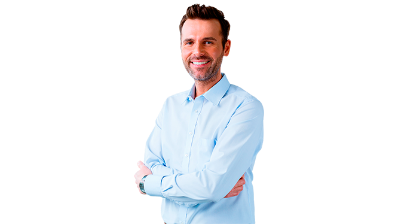 --------------------------------------------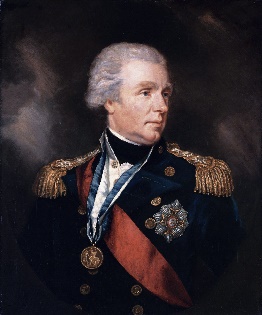 --------------------------------------------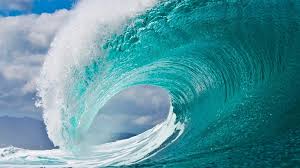 -----------------------------------------------------------------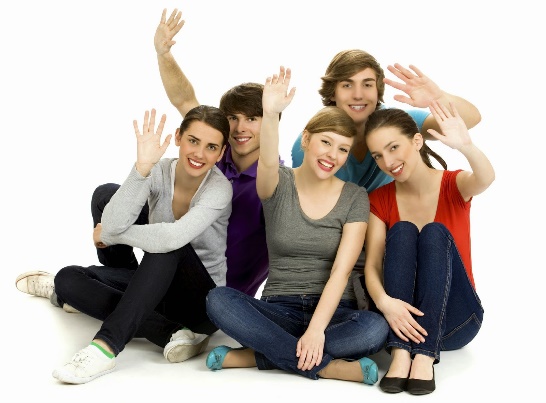 ---------------------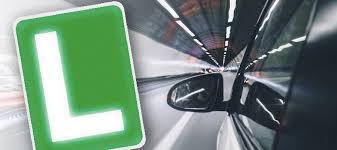 --------------------------------------------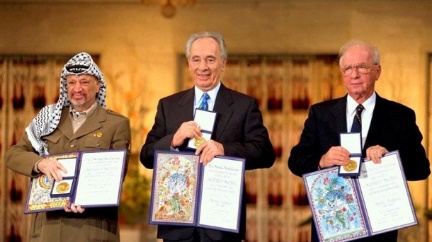 --------------------------------------------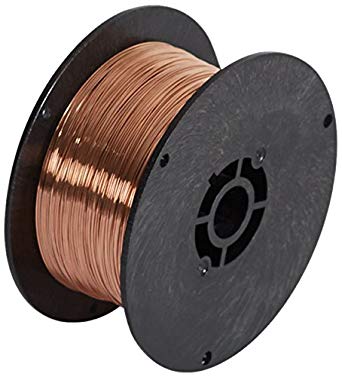 --------------------------------------------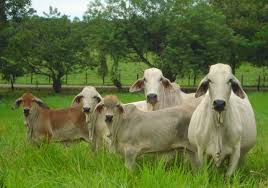 --------------------------------------------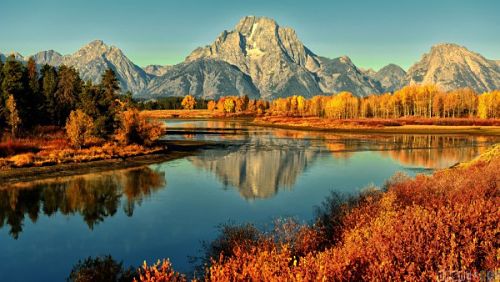 --------------------------------------------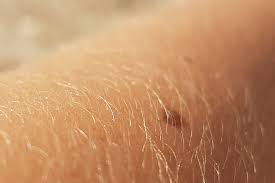 --------------------------------------------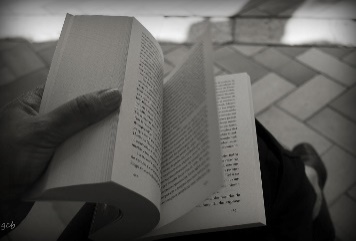 ------------------------------------------------------------------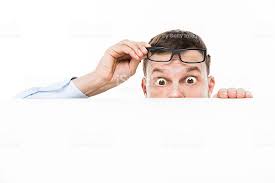 ----------------------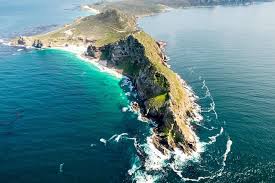 --------------------------------------------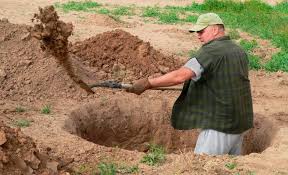 --------------------------------------------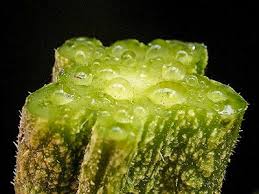 --------------------------------------------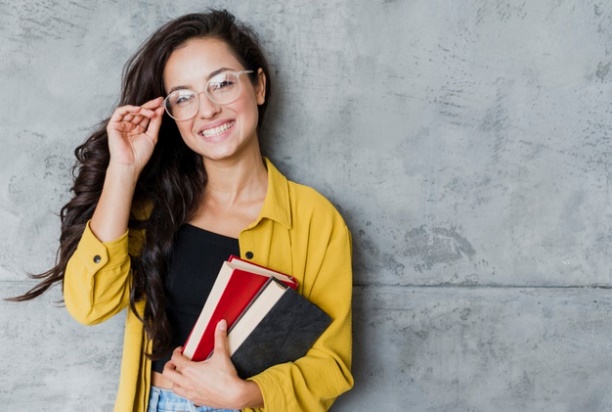 --------------------------------------------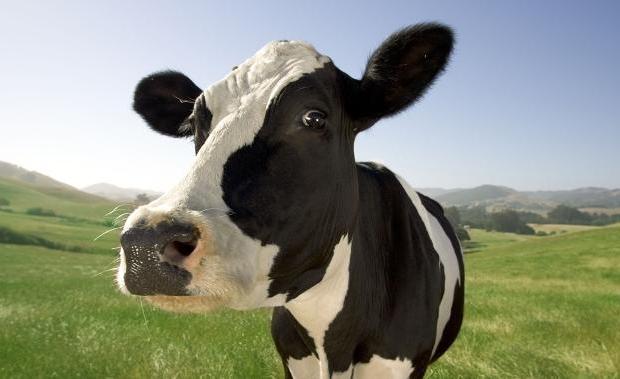 --------------------------------------------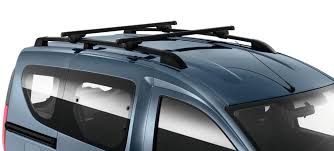 --------------------------------------------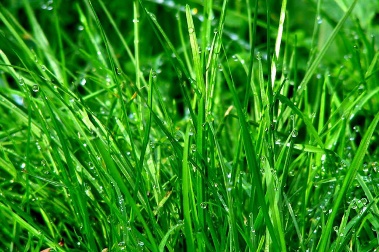 --------------------------------------------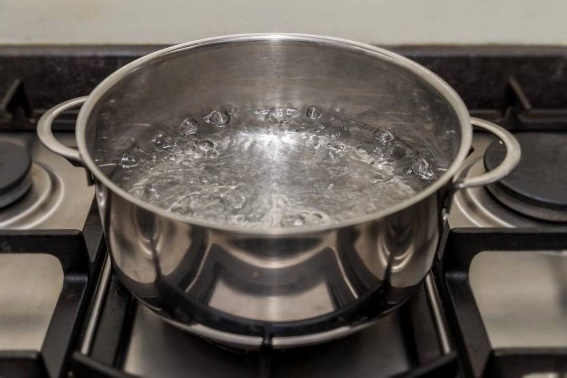 --------------------------------------------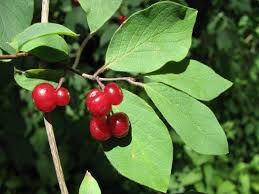 ----------------------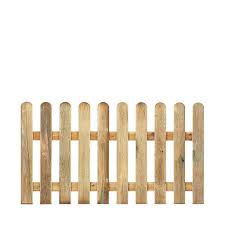 --------------------------------------------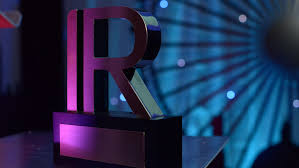 ----------------------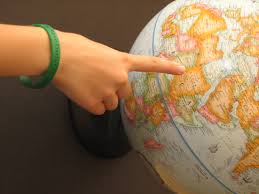 ----------------------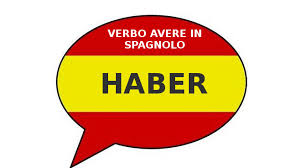 --------------------------------------------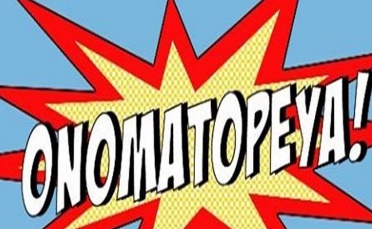 ----------------------12345NadaMuy pocoAlgoBastanteMuchoSobre mí:Sobre mí:Sobre mí:Sobre mí:Sobre mí:Sobre mí:Sobre mí:Sobre mí:He participado en claseHe participado en claseHe participado en clase12345Me he divertido con la actividadMe he divertido con la actividadMe he divertido con la actividad12345Me he sentido motivado durante la claseMe he sentido motivado durante la claseMe he sentido motivado durante la clase12345He cometido errores (y me he dado cuenta de ellos)He cometido errores (y me he dado cuenta de ellos)He cometido errores (y me he dado cuenta de ellos)12345He aprendido cosas nuevasHe aprendido cosas nuevasHe aprendido cosas nuevas12345Comentarios, sugerencias, opiniones…Comentarios, sugerencias, opiniones…Sobre la actividad:Sobre la actividad:Sobre la actividad:Sobre la actividad:Sobre la actividad:Sobre la actividad:Sobre la actividad:Sobre la actividad:Me ha parecido una actividad fácilMe ha parecido una actividad fácilMe ha parecido una actividad fácil12345Me ha parecido una actividad interesanteMe ha parecido una actividad interesanteMe ha parecido una actividad interesante12345Me ha parecido una actividad de duración correctaMe ha parecido una actividad de duración correctaMe ha parecido una actividad de duración correcta12345La actividad es adecuada a mi nivel de españolLa actividad es adecuada a mi nivel de españolLa actividad es adecuada a mi nivel de español12345Me gustaría repetir esta actividad con otros temasMe gustaría repetir esta actividad con otros temasMe gustaría repetir esta actividad con otros temas12345Comentarios, sugerencias, opiniones…Sobre el profesor:Sobre el profesor:Sobre el profesor:Sobre el profesor:Sobre el profesor:Sobre el profesor:Sobre el profesor:Sobre el profesor:Me gusta cómo trabaja Me gusta cómo trabaja Me gusta cómo trabaja 12345Explica de forma organizada la teoríaExplica de forma organizada la teoríaExplica de forma organizada la teoría12345Explica de forma clara el desarrollo de las actividadesExplica de forma clara el desarrollo de las actividadesExplica de forma clara el desarrollo de las actividades12345Antes de clase se contextualiza el tema que se va a tratarAntes de clase se contextualiza el tema que se va a tratarAntes de clase se contextualiza el tema que se va a tratar12345Resuelve las dudas que planteamos en claseResuelve las dudas que planteamos en claseResuelve las dudas que planteamos en clase12345Fomenta la participación en claseFomenta la participación en claseFomenta la participación en clase12345Muestra dominio del plano fónico y léxico del españolMuestra dominio del plano fónico y léxico del españolMuestra dominio del plano fónico y léxico del español12345Comentarios, sugerencias, opiniones…